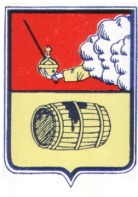 СОВЕТ ДЕПУТАТОВ МУНИЦИПАЛЬНОГО ОБРАЗОВАНИЯ «ВЕЛЬСКОЕ»ЧЕТВЕРТОГО СОЗЫВА165150, Архангельская область, г. Вельск, ул. Советская, д.33, тел. (881836) 6-44-54(тридцать шестая очередная сессия)РЕШЕНИЕот  24 марта 2020 года№ 236Об отчете «Об исполнении бюджетамуниципального образования «Вельское» за 2019 годВ соответствии с Положением «О бюджетном процессе в муниципальном образовании «Вельское», утвержденным решением  Совета депутатов муниципального образования «Вельское» первого созыва от 17.06.2008 года № 266, Совет депутатов муниципального образования «Вельское» четвертого созываРЕШАЕТ:В соответствии с Положением «О бюджетном процессе в муниципальном образовании «Вельское», утвержденным решением  Совета депутатов муниципального образования «Вельское» первого созыва от 17.06.2008 года  № 266.1. Отчет об  исполнении бюджета  муниципального образования «Вельское» за  2019 год утвердить.2. Решение опубликовать в официальном издании администрации газете «Наш Вельск».Председатель Совета депутатов муниципального образования «Вельское»                                     В.И. ГорбуновИсполняющий  обязанности Главы  муниципального образования «Вельское»                                  И.А. Цыпнятов